Факультет мировой экономики и международной торговлиКафедра менеджментаУТВЕРЖДЕНОна заседании Ученого Совета ИМЭСПротокол  № 11 от 15.04.2018  годаРектор ИМЭС  __________________Т.П. БогомоловаПРОГРАММАПРОИЗВОДСТВЕННОЙ ПРАКТИКИпо получению первичных профессиональных умений и навыковнаправление подготовки 38.03.02 Менеджмент(уровень бакалавриата)Профиль подготовки «Международный менеджмент»Предназначена для очной, очно-заочной и заочной форм обученияМосква 20181 ОБЩИЕ ПОЛОЖЕНИЯВ соответствии с Федеральным государственным образовательным стандартом подготовки бакалавров по направлению подготовки 38.03.02 Менеджмент обучающиеся за время обучения должны пройти производственную практику.Вид практики: производственная практика.Тип практики: производственная практика по получению первичных профессиональных умений и навыков.Производственная практика по получению первичных профессиональных умений и навыков (далее – практика) является частью основной профессиональной образовательной программы высшего образования подготовки бакалавра по направлению подготовки 38.03.02 Менеджмент и представляет собой вид учебных занятий, непосредственно ориентированных на профессионально-практическую подготовку обучающихся.Место практики в структуре ОПОП ВО: данная практика входит в раздел «Б.2. Практики» ФГОС ВО, который в полном объеме относится к вариативной части программы, является обязательным этапом обучения бакалавра по направлению Менеджмент. Данной практике предшествуют дисциплины: «Правоведение», «Социология», «Психология», «Микроэкономика», «Макроэкономика», «Теория статистики», «Методы оптимальных решений», «История управленческой мысли», «Основы менеджмента», «Безопасность жизнедеятельности», «Теория организации», «История экономических учений», Учебная практика и др.Объем практики в зачетных единицах и ее продолжительность в неделях либо в академических или астрономических часах: объем зачетных единиц по практике определяются учебным планом в соответствии с ФГОС ВО по направлению подготовки 38.03.02 Менеджмент. Общая трудоемкость практики по каждой форме обучения составляет три зачетных единицы (108 академических часов) – 2 недели, в том числе 4 часа – контактная работа (индивидуальные и групповые консультации и инструктажи).Способы проведения практики: стационарная или выездная.Форма проведения практики: дискретно.2 ЦЕЛИ И ЗАДАЧИ ПРАКТИКИЦель практики – формирование планируемых результатов обучения при прохождении практики, соотнесенных с планируемыми результатами освоения образовательной программы, а также закрепление, расширение углубление и систематизация знаний, полученных при изучении учебных дисциплин, и приобретение первоначального практического опыта организации управленческой деятельности в условиях реального производства.Задачи практики:развитие у обучающихся аналитических, организаторских, коммуникативных и других способностей к самостоятельной деятельности в сфере управления;формирование и развитие у обучающихся профессионально значимых качеств, устойчивого интереса к профессиональной управленческой деятельности, потребности в самообразовании;изучение модели организации как объекта управления, целей и функций менеджмента организации;изучение схемы организационной структуры, определение её типа, выявление сильных и слабых сторон (с точки зрения теории и практики);овладение основами профессии в операционной сфере: ознакомление и усвоение методологии и технологии решения профессиональных задач;овладение профессионально-практическими навыками и современными методами организации выполнения работ;овладение умениями и навыками профессиональной деятельности: технологической, технической, экономической, социальной, правовой;овладение нормами профессии в мотивационной сфере: осознание мотивов и духовных ценностей в профессии менеджера;приобретение опыта работы в трудовых коллективах при решении производственных вопросов;определение финансового состояния предприятия;ознакомление с планом технико-экономического развития предприятия и проработка мероприятий по реализации выявленных резервов, улучшения финансово-хозяйственной ситуации на предприятии.3 ПЕРЕЧЕНЬ ПЛАНИРУЕМЫХ РЕЗУЛЬТАТОВ ОБУЧЕНИЯ ПРИ ПРОХОЖДЕНИИ ПРАКТИКИ, СООТНЕСЕННЫХ С ПЛАНИРУЕМЫМИ РЕЗУЛЬТАТАМИ ОСВОЕНИЯ ОБРАЗОВАТЕЛЬНОЙ ПРОГРАММЫВ результате прохождения практики обучающийся формирует следующие компетенции:4 СОДЕРЖАНИЕ ПРАКТИКИПрактика осуществляется в три этапа:Подготовительный этап (проведение инструктивного собрания,  доведение до обучающихся индивидуальных заданий (Приложение №6) на практику, рабочего графика (плана) проведения практики, проведение инструктажа, видов отчетности по практике).Содержательный этап (ознакомление обучающихся с содержанием и спецификой деятельности организации, выполнение обучающимися заданий, их участие в различных видах профессиональной деятельности).Результативно-аналитический этап (оформление обучающимися отчета о практике, анализ проделанной работы и подведение её итогов).5 МЕТОДИЧЕСКИЕ ТРЕБОВАНИЯ К ПОРЯДКУ ПРОХОЖДЕНИЯ И ФОРМАМ, СОДЕРЖАНИЮ ОТЧЕТА ПО ИТОГАМ ПРОХОЖДЕНИЯ ПРАКТИКИФормы отчетности по практике:отзыв (Приложение №4) о прохождении практики, составленный руководителем практики от профильной организации. Для составления отзыва используются данные анализа деятельности обучающегося во время практики, результаты выполнения заданий и заключений специалистов-экспертов (при необходимости). В отзыве руководителя практики от предприятия по месту прохождения практики необходимо дать оценку отношению практиканта к работе (с подписью ответственного лица), поставить дату завершения практики и круглую печать предприятия;отчет о прохождении практики, составленный по утвержденной форме (бланк титульного листа находится в Приложении №1). Аттестацию осуществляет руководитель практики от Института. По итогам аттестации прохождения практики выставляется дифференцированная оценка.Рекомендуется последние пять дней практики посвятить составлению отчета в формате Microsoft Word.Текст отчета по практике набирается в текстовом редакторе Microsoft Word в формате А4, содержит примерно 1800 знаков на странице (включая пробелы и знаки препинания), шрифт Times New Roman – обычный, размер – 14 пт; междустрочный интервал – полуторный; верхнее и нижнее поля – 2,0 см; левое – 3 см. правое – 1,5 см; абзац – 1,25 см. Объем основной части отчета должен составлять 10-20 страниц.6 ФОНД ОЦЕНОЧНЫХ СРЕДСТВ (ОЦЕНОЧНЫЕ МАТЕРИАЛЫ) ДЛЯ ПРОВЕДЕНИЯ ПРОМЕЖУТОЧНОЙ АТТЕСТАЦИИ ОБУЧАЮЩИХСЯ ПО ПРАКТИКЕФонд оценочных средств для проведения промежуточной аттестации обучающихся по практике включает в себя:перечень компетенций с указанием этапов их формирования в процессе освоения образовательной программы;описание показателей и критериев оценивания компетенций на различных этапах их формирования, описание шкал оценивания;типовые индивидуальные задания или иные материалы, необходимые для оценки знаний, умений, навыков и (или) опыта деятельности, характеризующих этапы формирования компетенций в процессе освоения образовательной программы;методические материалы, определяющие процедуры оценивания знаний, умений, навыков и (или) опыта деятельности, характеризующих этапы формирования компетенций.Промежуточная аттестация по производственной практике осуществляется в форме дифференцированного зачета (зачета с оценкой).Для получения зачета обучающийся представляет отчет, который выполняется по результатам прохождения практики с учетом (анализом) результатов проведенных работ, проект ВКР и отзыв руководителя практики.Рабочий график (план) проведения практикиОписание показателей и критериев оценивания компетенций на различных этапах их формирования, описание шкал оцениванияОсновными этапами формирования вышеуказанных компетенций при прохождении практики является последовательное прохождение содержательно связанных между собой разделов практики. Изучение каждого раздела предполагает овладение обучающимися необходимыми элементами компетенций на уровне знаний, навыков и умений. Итоговая оценка, полученная с учетом оценивания компетенций на различных этапах их формирования, показывает успешность освоения компетенций обучающимися.При выставлении оценки учитывается качество представленных практикантом материалов и отзыв руководителя о работе обучающегося в период практики.Оценивание практики руководителем от Института. Описание шкалы оценивания руководителем«Зачтено (с оценкой «отлично»)» – обучающийся своевременно выполнил весь объем работы, требуемый программой практики, показал глубокую теоретическую, методическую, профессионально-прикладную подготовку; умело применил полученные знания во время прохождения практики, показал владение традиционными и альтернативными методами, современными приемами в рамках своей профессиональной деятельности, точно использовал профессиональную терминологию; ответственно и с интересом относился к своей работе, грамотно, в соответствии с требованиями сделал анализ проведенной работы; отчет по практике выполнил в полном объеме, результативность практики представлена в количественной и качественной обработке, продуктах деятельности, обучающийся показал сформированность компетенций.«Зачтено (с оценкой «хорошо»)» – обучающийся демонстрирует достаточно полные знания всех профессионально-прикладных и методических вопросов в объеме программы практики; полностью выполнил программу, но допустил незначительные ошибки при выполнении задания, владеет инструментарием методики в рамках своей профессиональной подготовки, умением использовать его; грамотно использует профессиональную терминологию при оформлении отчетной документации по практике.«Зачтено (с оценкой «удовлетворительно»)» – обучающийся выполнил программу практики, однако в процессе работы не проявил достаточной самостоятельности, инициативы и заинтересованности, допустил существенные ошибки при выполнении заданий практики, демонстрирует недостаточный объем знаний и низкий уровень их применения на практике; неосознанное владение инструментарием, низкий уровень владения методической терминологией; низкий уровень владения профессиональным стилем речи; низкий уровень оформления документации по практике.«Не зачтено» - обучающийся владеет фрагментарными знаниями и не умеет применить их на практике, обучающийся не выполнил программу практики, не получил положительной характеристики, не проявил инициативу, не представил рабочие материалы, не проявил склонностей и желания к работе, не представил необходимую отчетную документацию.Типовые индивидуальные задания или иные материалы, необходимые для оценки знаний, умений, навыков и (или) опыта деятельности, характеризующих этапы формирования компетенций в процессе освоения образовательной программыТиповые задания производственной практики по получению первичных профессиональных умений и навыков для обучающихся по направлению «Менеджмент» для подразделения организации: Руководство и управленческий персоналЗадание 1а. Ознакомьтесь с миссией, целями и задачами деятельности предприятия и с устанавливающими их документами.Задание 2а. Изучите и проанализируйте документы, характеризующие систему управления предприятием.Задание 3а. Ознакомившись с организацией, установите (с позиции влияния на результаты деятельности организации) основные элементы ее внутренней и внешней среды.Задание 4а. Ознакомьтесь с основными технико-экономическими показателями деятельности организации за прошедший отчетный год.Задание 5а. Охарактеризуйте основные ресурсы предприятия (человеческие, материальные, экономические, информационные).Задание 6а. Ознакомьтесь со структурой управления организацией, изучите организационно-управленческую документацию, функционально-должностные инструкции менеджеров.Задание 7а. Проанализируйте маркетинговую деятельность организации и характер воздействия на эту деятельность внешней среды организации.Задание 8а. Ознакомьтесь с основными показателями, характеризующими эффективность деятельности организации, и оцените, насколько они соответствуют целям организации и ее миссии.Задание 9а. Подготовьте информационный обзор, аналитический отчет по результатам выполненного задания.Задание 10а. Подготовьте отчет по практике.Типовые задания производственной практики по получению первичных профессиональных умений и навыков для обучающихся по направлению «Менеджмент» в области общего менеджмента предприятияЗадание 1б. Ознакомьтесь с данным конкретным предприятием и установите, какими принципами менеджмента оно руководствуется в своей деятельности.Задание 2б. Установите, какие из важнейших принципов системного подхода используются на предприятии при организации управления.Задание 3б. При анализе менеджмента организации выясните, в чем конкретно выражается его социальная направленность. Дайте оценку степени направленности менеджмента организации на решение социальных проблем (как внутренних, так и внешних).Задание 4б. Ознакомьтесь с организационной структурой управления предприятием и установите, какие ее подразделения (службы) и каким образом способствуют повышению стратегической гибкости организации.Задание 5б. Ознакомьтесь с организационной структурой управления предприятием и установите, какие ее подразделения (службы) и каким образом способствуют повышению качества производимой продукции.Задание 6б. Ознакомьтесь с методическими основами и методами оценки качества и эффективности менеджмента на предприятии и направлениями их повышения. Сделайте выводы.Задание 7б. Установите признаки, по которым можно судить об уровне организационной культуры предприятия. Исходя из этих признаков, дайте оценку уровню «зрелости» культуры на данном конкретном предприятии.Задание 8б. Ознакомившись с данным конкретным предприятием, опишите, какие основные направления деятельности реализуются на высшем уровне (генеральный директор, директор), в среднем звене (руководители управлений, отделов, цехов), в низшем звене (руководители подотделов, бригад, групп).Задание  9б.  Подготовьте  информационный  обзор,  аналитический  отчет  по  результатам выполненного задания.Задание 10б. Подготовьте отчет по практике.Типовые задания производственной практики по получению первичных профессиональных умений и навыков для обучающихся по направлению «Менеджмент» для подразделения организации: Отдел кадровЗадание 1в. Ознакомьтесь с кадровой политикой организации (содержание и цели, виды, принципы разработки).Задание 2в. Ознакомьтесь с подходами организации к оценке человеческих ресурсов (этапы и методы проведения оценки, виды оценок деловых качеств работников организации).Задание 3в. Рассмотрите подходы организации к развитию кадрового потенциала: повышению квалификации и обучению.Задание 4в. Проанализируйте подходы организации к оценке эффективности системы управления человеческими ресурсами.Задание 5в. Ознакомьтесь с целями, задачами и принципами деятельности кадровой службы организации и разработайте предложений по её совершенствованию.Задание 6в. Ознакомьтесь со стратегией управления персоналом на предприятии, оцените ее положительные и отрицательные аспекты.Задание 7в. Проанализируйте затраты на управленческий персонал в соотношении с общеорганизационными затратами.Задание 8в. Охарактеризуйте подходы организации к управлению конфликтами (сущность  конфликта, структура конфликта, управление конфликтной ситуацией).Задание 9в. Подготовьте информационный обзор, аналитический отчет по результатам выполненного задания.Задание 10в. Подготовьте отчет по практике.Методические материалы, определяющие процедуры оценивания знаний, умений, навыков и (или) опыта деятельности, характеризующих этапы формирования компетенцийОценка знаний, умений, навыков, характеризующая этапы формирования компетенций по производственной практике проводится в форме текущей и промежуточной аттестации.К контролю текущей успеваемости относятся проверка знаний, умений и навыков, сформированных компетенций обучающихся при собеседовании и по результатам выполнения заданий отчета обучающихся в ходе индивидуальной консультации преподавателя.Промежуточная аттестация по практике проводится с целью выявления соответствия уровня теоретических знаний, практических умений и навыков по практике требованиям ФГОС ВО по направлению подготовки 38.03.02 Менеджмент в форме дифференцированного зачета (зачета с оценкой).Зачет проводится после завершения прохождения практики в объеме рабочей программы. Результаты аттестации практики фиксируются в экзаменационных ведомостях.Получение обучающимся неудовлетворительной оценки за аттестацию любого вида практики является академической задолженностью. Ликвидация академической задолженности по практике осуществляется путем ее повторной отработки по специально разработанному графику.7 ПЕРЕЧЕНЬ УЧЕБНОЙ ЛИТЕРАТУРЫ И РЕСУРСОВ СЕТИ «ИНТЕРНЕТ», НЕОБХОДИМЫХ ДЛЯ ПРОВЕДЕНИЯ ПРАКТИКИОсновная литература1. Понуждаев, Э.А. Теория менеджмента: история управленческой мысли, теория организации, организационное поведение: учебное пособие / Э.А. Понуждаев, М.Э. Понуждаева. – М.; Берлин: Директ-Медиа, 2015. – Кн. 1. – 661 с.: ил., табл. – Библиогр. В кн. – ISBN 978-5-4475-3721-0; То же [Электронный ресурс]. – URL: http://biblioclub.ru/index.php?page=book&id=271807.2. Анисимов, А.А. Макроэкономика: теория, практика, безопасность: учебное пособие / А.А. Анисимов, Н.В. Артемьев, О.Б. Тихонова; под ред. Е.Н. Барикаева. – М.: Юнити-Дана, 2015. – 599 с.: табл., граф., схемы – Библиогр. В кн. – ISBN 978-5-238-01781-5; То же [Электронный ресурс]. – URL: http://biblioclub.ru/index.php?page=book&id=114708.3. Козырев, В.М. Экономическая теория: учебник / В.М. Козырев. – М.: Логос, 2015. – 350 с.: табл., граф. – Библиогр. В кн. – ISBN 978-5-98704-817-7; То же [Электронный ресурс]. – URL: http://biblioclub.ru/index.php?page=book&id=438451Дополнительная литература:1. Агарков А.П. Теория организации. Организация производства: интегрированное учебное пособие. - Москва: Издательско-торговая корпорация «Дашков и К°», 2017. - 271 стр.Ресурсы сети Интернет:www.customs.ru – сайт Федеральной таможенной службы России. www.gks.ru – сайт Федеральной службы государственной статистики.www.economy.gov.ru – сайт Министерства экономического развития РФ.www.unstats.un.org/unsd/mbs – сайт журнала Monthly Вulletin of Statistics. www.cbr.ru – сайт Центрального банка России.www.WTO.org/english/res_e/statis_e.http://biblioclub.ru – электронная библиотечная системаhttp://www.hist.msu.ru/ER/index.html  Библиотека электронных ресурсов  МГУ им. М.В. Ломоносова. http://www.encyclopedia.ru Мир энциклопедий. 8 ПЕРЕЧЕНЬ ИНФОРМАЦИОННЫХ ТЕХНОЛОГИЙ, ИСПОЛЬЗУЕМЫХ ПРИ ПРОВЕДЕНИИ ПРАКТИКИ, ВКЛЮЧАЯ ПЕРЕЧЕНЬ ПРОГРАММНОГО ОБЕСПЕЧЕНИЯ И ИНФОРМАЦИОННЫХ СПРАВОЧНЫХ СИСТЕМПрограммное обеспечение института, являющееся частью электронной информационно-образовательной среды и базирующееся на телекоммуникационных технологиях:компьютерные обучающие программы;информационная справочная система «КонсультантПлюс».9 ОПИСАНИЕ МАТЕРИАЛЬНО-ТЕХНИЧЕСКОЙ БАЗЫ, НЕОБХОДИМОЙ ДЛЯ ПРОВЕДЕНИЯ ПРАКТИКИМатериально-техническая база должна быть достаточной для достижения цели практики, обеспечить возможность выполнения индивидуального задания по практике и написанию отчета. Рабочее место обучающегося, как правило, должно быть обеспечено компьютерным оборудованием.Материально-техническое обеспечение практики должно отвечать требованиям безопасности согласно законодательства РФ, соответствовать действующим санитарным и противопожарным нормам.Приложение №1Отчет по производственной практике по получению первичных профессиональных умений и навыков Период прохождения практикис «___» ________ 20__г. по «___» _______ 20__г.Выполнил студент ____ курса _________________________ формы обучения,по направлению подготовки 38.03.02 Менеджмент,профиль «Международный менеджмент»(ФИО)Подпись студента: __________________________    Дата сдачи отчета: «____» ____________20___ г.Оценка за практику: ________________________________________________________________        ______________________                 (Ф И О преподавателя-экзаменатора)                                                  подпись«____»____________________ 20___ г.Приложение №2Декану факультета МЭиМТ ИМЭС__________________________________от студента ____ курса__________________ формы обучения______________________________________________________________________________________________________ Контактный телефон:__________________________________ЗаявлениеПрошу Вас разрешить мне пройти производственную практику по получению первичных профессиональных умений и навыков с «___» _________ 20___г. по «___» ___________ 20___г. в_____________________________________________________________________                                                                                                (наименование организации)Дата _________ Подпись_____________Приложение №3НАПРАВЛЕНИЕ НА ПРАКТИКУАвтономная некоммерческая организация высшего образования «Институт международных экономических связей» просит организовать прохождение в ____________________________________________________________________________                                                                                       (наименование учреждения, организации, объединения)с «____» ___________ 20___ г. по «____» __________ 20___ г. производственной практики по получению первичных профессиональных умений и навыков по направлению подготовки 38.03.02 Менеджмент, профиль «Международный менеджмент» студента(ов) ___ курса _____________ формы обучения ____________________________________________________________________________                                                                                  (ф.и.о.).По результатам практики просим выдать ему(им) на руки заверенную печатью и подписью руководителя практики от организации отзыв.Декан факультета                                                                                             /_________________/.                                                                                                                  (подпись)«___» ___________ 20____г.МППриложение №4ОТЗЫВо прохождении практикиСтудент ____ курса _______________ формы обучения факультета мировой                       1/2/3/4/5                 очной/очно-заочной/заочнойэкономики и международной торговли Автономной некоммерческой организации высшего образования «Институт международных экономических связей», обучающийся по направлению подготовки 38.03.02 Менеджмент, профиль «Международный менеджмент»(Ф.И.О. студента)в период с ____________________20___г. по ____________________20___г.проходил(а) производственную практику по получению первичных профессиональных умений и навыков в________________________________________________________________(полное наименование организации)Руководителем практики от организации назначен:ФИО руководителя от организацииОбучающемуся предоставлено рабочее место __________________________                                                                                                                                                               указать структурное подразделениеЗа время прохождения практики обучающийся_________________________________________________________________Успешно выполнил / в целом выполнил / выполнил с затруднениями / не выполнилутвержденное индивидуальное задание.При прохождении практики проявил(а) себя:(отражение отношения к делу, реализация умений и навыков, достижения и (или) недостатки в работе)Руководитель практики от организации:(фамилия, имя, отчество с указанием занимаемой должности)«___»_____________20__г.                                                 _________________                                                                                                                                                                                      (подпись)                                                                                                                                               М.П.Приложение №5РАБОЧИЙ ГРАФИК (ПЛАН) проведения производственной практики по получению первичных профессиональных умений и навыковОбучающегося __ курса _______________ формы обучения ____________________________________________________________________________ФИО обучающегосяНаправление подготовки 38.03.02 Менеджмент, профиль «Международный менеджмент»Срок прохождения практики: ___________________________________________________                                                                                                                                     (указать сроки)Место прохождения практики: ________________________________________________Разработан ____________________________________________________________подпись, ФИО руководителя практики от институтаПолучено ____________________________________________________________подпись, ФИО обучающегосяПриложение №6Индивидуальное задание производственной практики по получению первичных профессиональных умений и навыковОбучающегося __ курса _______________ формы обучения ____________________________________________________________________________ФИО обучающегосяНаправление подготовки 38.03.02 Менеджмент, профиль «Международный менеджмент»Срок прохождения практики: ___________________________________________________                                                                                                                                     (указать сроки)Место прохождения практики: __________________________________________Разработано ___________________________________________________________подпись, ФИО руководителя практики от институтаПолучено ____________________________________________________________подпись, ФИО обучающегося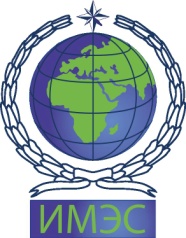 Автономная некоммерческая организация высшего образованияИНСТИТУТ МЕЖДУНАРОДНЫХ ЭКОНОМИЧЕСКИХ СВЯЗЕЙINSTITUTE OF INTERNATIONAL ECONOMIC RELATIONSКод компетенцииСодержание компетенцииПланируемый результат обучения по практикеПК-1владеть навыками использования основных теорий мотивации, лидерства и власти для решения стратегических и оперативных управленческих задач, а также для организации групповой работы на основе знания процессов групповой динамики и принципов формирования команды, умением проводить аудит человеческих ресурсов и осуществлять диагностику организационной культурыЗ.2. – процессы групповой динамики и принципы формирования команды.ПК-1владеть навыками использования основных теорий мотивации, лидерства и власти для решения стратегических и оперативных управленческих задач, а также для организации групповой работы на основе знания процессов групповой динамики и принципов формирования команды, умением проводить аудит человеческих ресурсов и осуществлять диагностику организационной культурыУ.2. – уметь проводить аудит человеческих ресурсов и осуществлять диагностику организационной культуры.ПК-1владеть навыками использования основных теорий мотивации, лидерства и власти для решения стратегических и оперативных управленческих задач, а также для организации групповой работы на основе знания процессов групповой динамики и принципов формирования команды, умением проводить аудит человеческих ресурсов и осуществлять диагностику организационной культурыВ.2. – навыками использования основных теорий мотивации, лидерства и власти для решения стратегических и оперативных управленческих задач.ПК-2владеть различными способами разрешения конфликтных ситуаций при проектировании межличностных, групповых и организационных коммуникаций на основе современных технологий управления персоналом, в том числе в межкультурной средеЗ.2 – современные технологии управления персоналом, в т. ч в межкультурной среде.ПК-2владеть различными способами разрешения конфликтных ситуаций при проектировании межличностных, групповых и организационных коммуникаций на основе современных технологий управления персоналом, в том числе в межкультурной средеУ.2. – уметь проектировать межличностные, групповые и организационные коммуникации на основе современных технологий управления персоналом.ПК-2владеть различными способами разрешения конфликтных ситуаций при проектировании межличностных, групповых и организационных коммуникаций на основе современных технологий управления персоналом, в том числе в межкультурной средеВ.2. – различными способами разрешения конфликтных ситуаций при проектировании межличностных, групповых и организационных коммуникаций.ПК-3владеть навыками стратегического анализа, разработки и осуществления стратегии организации, направленной на обеспечение конкурентоспособностиЗ.2. – принципы разработки стратегии организации, направленной на обеспечение конкурентоспособности.ПК-3владеть навыками стратегического анализа, разработки и осуществления стратегии организации, направленной на обеспечение конкурентоспособностиУ.2. – уметь осуществлять на практики отдельные элементы стратегии организации, направленной на обеспечение конкурентоспособности.ПК-3владеть навыками стратегического анализа, разработки и осуществления стратегии организации, направленной на обеспечение конкурентоспособностиВ.2. – навыками стратегического анализа.ПК-12умение организовать и поддерживать связи с деловыми партнёрами, используя системы сбора необходимой информации для расширения внешних связей и обмена опытом при реализации проектов, направленных на развитие организации (предприятия, органа государственного или муниципального управления)З.3. – порядок функционирования систем сбора информации для расширения внешних связей и обмена опытом при реализации проектов, направленных на развитие организации (предприятия и пр.).ПК-12умение организовать и поддерживать связи с деловыми партнёрами, используя системы сбора необходимой информации для расширения внешних связей и обмена опытом при реализации проектов, направленных на развитие организации (предприятия, органа государственного или муниципального управления)У.3. – организовать и поддерживать связи с деловыми партнерами, используя системы сбора информации для расширения внешних связей и обмена опытом при реализации проектов, направленных на развитие организации (предприятия и пр.).ПК-12умение организовать и поддерживать связи с деловыми партнёрами, используя системы сбора необходимой информации для расширения внешних связей и обмена опытом при реализации проектов, направленных на развитие организации (предприятия, органа государственного или муниципального управления)В. 3 – способностью совершенствовать системы сбора необходимой информации для расширения внешних связей и обмена опытом при реализации проектов, направленных на развитие организации (предприятия и пр.).ПК-16владение навыками оценки инвестиционных проектов, финансового планирования и прогнозирования с учётом роли финансовых рынков и институтовЗ.3. – подходы к оценке инвестиционных проектов, финансовому планированию и прогнозированию с учетом роли финансовых рынков и институтов.ПК-16владение навыками оценки инвестиционных проектов, финансового планирования и прогнозирования с учётом роли финансовых рынков и институтовУ.3 – проводить оценку инвестиционных проектов, финансовых планов.ПК-16владение навыками оценки инвестиционных проектов, финансового планирования и прогнозирования с учётом роли финансовых рынков и институтовВ.3. – навыками прогнозирования с учетом роли финансовых рынков и институтов.ПК-18владение навыками бизнес-планирования создания и развития новых организаций (направлений деятельности, продуктов)З.2. – основы бизнес-планирования создания развития новых организаций (направлений деятельности, продуктов).ПК-18владение навыками бизнес-планирования создания и развития новых организаций (направлений деятельности, продуктов)У.2. – составлять бизнес-планы создания и развития новых организаций (направлений деятельности, продуктов).ПК-18владение навыками бизнес-планирования создания и развития новых организаций (направлений деятельности, продуктов)В.2. – навыками критического анализа бизнес-планов создания и развития новых организаций (направлений деятельности, продуктов).ПК-19владение навыками координации предпринимательской деятельности в целях обеспечения согласованности выполнения бизнес-плана всеми участникамиЗ.2. – механизмы координации предпринимательской деятельности в целях обеспечения согласованности выполнения бизнес-плана всеми участникамиПК-19владение навыками координации предпринимательской деятельности в целях обеспечения согласованности выполнения бизнес-плана всеми участникамиУ.2. – согласовывать во времени и пространстве действия участников по реализации бизнес-плана.ПК-19владение навыками координации предпринимательской деятельности в целях обеспечения согласованности выполнения бизнес-плана всеми участникамиВ.2. – навыками совершенствования  деятельности в целях обеспечения согласованности выполнения бизнес-плана всеми участниками.№ п/пРаздел (этап) практикиВид работы на практике1Подготовительный этапПроведение инструктивного собрания с приглашением студентов и руководителей практики от института, доведение до обучающихся индивидуальных заданий на практику, видов отчетности по практике, проведение инструктажа. Согласование плана работы с руководителем практики от профильной организации2Содержательный этап. Знакомство с организацией как объектом управления (менеджмента)Изучение системы управления (менеджмента) предприятияУправленческий персонал: место и роль в управлении предприятиемМетоды оптимальных решенийФинансовый менеджмент Стратегический менеджментИзучение общих условий деятельности организации – базы практики: миссия, цели и задачи деятельности предприятия; документы, определяющие направление деятельности и систему управления предприятием; основные элементы внутренней и внешней среды предприятия; виды деятельности; положение предприятия на рынке; основные технико-экономические показатели деятельности предприятия за прошедший отчетный год; ресурсы предприятия; основные показатели, характеризующие эффективность его деятельности; организационная структура управления предприятиемИзучение менеджмента предприятия: принципы менеджмента и его социальная направленность; организационная структура управления предприятием; методы оценки качества и эффективности менеджмента; человеческий фактор и его роль в успехе функционирования предприятия; обеспечение стратегической гибкости предприятия и качества производимой им продукции; уровень организационной культуры предприятия и ее влияния на результаты его деятельностиИзучение места и роли управленческого персонала в решении задач, стоящих перед предприятием: кадровая политика организации; подходы к оценке деловых качеств работников и к развитию кадрового потенциала; подходы к оценке эффективности системы управления человеческими ресурсами; цели, задачи и принципы деятельности кадровой службы организации; стратегия управления персоналом; подходы к управлению конфликтами; система мотивирования персонала предприятия; принципы организации внутреннего документооборота на предприятииТребования,  предъявляемые  на  предприятия  к  качеству  и  эффективности  управленческих  решений; основные этапы разработки  управленческих решений;  система контроля реализации  управленческих решений; особенности принятии управленческих решений неопределенности и риски; место и роль системного анализа в повышении эффективности управленческих решений; подходы к оценке эффективности и качества принимаемых управленческих решений; особенности индивидуального и группового подхода к принятию решений на предприятии; методологические особенности подготовки и принятия оперативных, тактических и стратегических решений на предприятииФинансовые ресурсы предприятия и источники их формирования; система управления финансами на предприятии (финансовый менеджмент); финансовая отчетность, основные формы финансовой отчетности и принципы ее формирования; балансовый отчет, виды активов и их группировка; отчет о прибылях и убытках (показатели и методы их расчета); денежные потоки организации; сущность и методы финансового анализа; финансовое планирование в организации, его цели, задачи, принципы и методы; риски в управлении финансами и методы их оценкиЗадачи и методы стратегического менеджмента, его место и роль в достижении целей развития предприятия; основные концепции стратегического управления; SWOT-анализ и его использование в практике предприятия; используемые на предприятии подходы к разработке стратегии; основные факторы, влияющие на стратегию и конкурентное преимущество предприятия; методы, используемые на предприятии при формировании организационной культуры, ориентированной на поддержку реализуемой стратегии; процесс контроля реализации стратегии; подходы организации к оценке эффективности реализации стратегии; основополагающие идеи и принципы управления изменениями, которые организация использует в своей деятельности3Результативно- аналитический этапОбработка и анализ собранного фактического материала: обобщение основных технико- экономических показателей работы предприятия; анализ организации бухгалтерского и налогового учета на предприятии; расчет и анализ показателей финансовой  устойчивости  предприятия анализ и оценка процессов управления рисками на предприятии. Формирование предложений по повышению эффективности деятельности основных экономических служб учреждения (организации, предприятия).Оформление обучающимися отчета о практике, анализ проделанной работы и подведение её итогов, участие обучающихся в итоговой онлайн-конференции с приглашением работодателей и руководителей производственной практики по получению первичных профессиональных умений и навыков от Института, оценивающих результативность производственной практики№ п/пКонтролируемый этап практики/раздел практикиКод контролируемой компетенции (или ее части)Наименование оценочного средства1Подготовительный этап: согласование программы  и плана практики (при необходимости)ПК-1, ПК-2, ПК-12, ПК-18Собеседование с руководителем практики. Инструктаж по ознакомлению с требованиями охраны труда, техники безопасности, пожарной безопасности, а также правилами внутреннего трудового распорядка2Содержательный этап.Знакомство с организацией как объектом управления (менеджмента)Изучение системы управления (менеджмента) предприятияУправленческий персонал: место и роль в управлении предприятиемПК-1, ПК-2, ПК-3, ПК-12, ПК- 16, ПК- 18, ПК- 19Выполнение заданийЗадания 1а-8а или 1б-8б или 1в-8вСодержательный этап.Знакомство с организацией как объектом управления (менеджмента)Изучение системы управления (менеджмента) предприятияУправленческий персонал: место и роль в управлении предприятиемПК-1, ПК-2, ПК-3, ПК-12, ПК- 16, ПК- 18, ПК- 19Выполнение заданийЗадания 1а-8а или 1б-8б или 1в-8в3Результативно- аналитический этапПК-1, ПК-2, ПК-3, ПК-12, ПК- 16, ПК- 18, ПК- 19Отчет по практике Выполнение заданий (задания 9а, 10а или 9б, 10б или 9в, 10в)Критерий оцениванияШкала оценивания/показатели оцениванияШкала оценивания/показатели оцениванияШкала оценивания/показатели оцениванияШкала оценивания/показатели оцениванияКритерий оцениванияЗачтено(с оценкой «отлично»)Зачтено (с оценкой «хорошо»)Зачтено (с оценкой«удовлетворительно»)Не зачтено (с оценкой«неудовлетворительно»)Оценивание выполнения программы практики/содержание отзыва руководителяОбучающийся:своевременно, качественно выполнил весь объем работы, требуемый программой практики;показал глубокую теоретическую, методическую, профессионально-прикладную подготовку;умело применил полученные знания во время прохождения практики;ответственно и с интересом относился к своей работеОбучающийся:демонстрирует достаточно полные знания всех профессионально-прикладных и методических вопросов в объеме программы практики;полностью выполнил программу, с незначительными отклонениями от качественных параметров;проявил себя как ответственный исполнитель, заинтересованный в будущей профессиональной деятельностиОбучающийся:выполнил программу практики, однако часть заданий вызвала затруднения;не проявил глубоких знаний теории и умения применять ее на практике, допускал ошибки в планировании и решении задач;в процессе работы не проявил достаточной самостоятельности, инициативы и заинтересованностиОбучающийся:владеет фрагментарными знаниями и не умеет применить их на практике, не способен самостоятельно продемонстрировать наличие знаний при решении заданий;не выполнил программу практики в полном объемеОценивание содержания и оформления отчета по практикеОтчет по практике выполнен в полном объеме и в соответствии с требованиями. Результативность практики представлена в количественной и качественной обработке, продуктах деятельности.Материал изложен грамотно, доказательно.Свободно используются понятия, термины, формулировки.Обучающийся соотносит выполненные задания с формированием компетенцийГрамотно использует профессиональную терминологию при оформлении отчетной документации по практике. Четко и полно излагает материал, но не всегда последовательно.Описывает и анализирует выполненные задания, но не всегда четко соотносит выполнение профессиональной деятельности с формированием определенной компетенцииНизкий уровень владения профессиональным стилем речи в изложении материала. Низкий уровень оформления документации по практике; низкий уровень владения методической терминологией. Не умеет доказательно представить материал.Отчет носит описательный характер, без элементов анализа.Низкое качество выполнения заданий, направленных на формирование компетенцийДокументы по практике не оформлены в соответствии с требованиями.Описание и анализ видов профессиональной деятельности, выполненных заданий отсутствует или носит фрагментарный характерАвтономная некоммерческая организация высшего образованияИНСТИТУТ МЕЖДУНАРОДНЫХ ЭКОНОМИЧЕСКИХ СВЯЗЕЙINSTITUTE OF INTERNATIONAL ECONOMIC RELATIONSАвтономная некоммерческая организация высшего образованияИНСТИТУТ МЕЖДУНАРОДНЫХ ЭКОНОМИЧЕСКИХ СВЯЗЕЙINSTITUTE OF INTERNATIONAL ECONOMIC RELATIONSАвтономная некоммерческая организация высшего образованияИНСТИТУТ МЕЖДУНАРОДНЫХ ЭКОНОМИЧЕСКИХ СВЯЗЕЙINSTITUTE OF INTERNATIONAL ECONOMIC RELATIONSАвтономная некоммерческая организация высшего образованияИНСТИТУТ МЕЖДУНАРОДНЫХ ЭКОНОМИЧЕСКИХ СВЯЗЕЙINSTITUTE OF INTERNATIONAL ECONOMIC RELATIONSСОГЛАСОВАНО________________________________________________________________________________Подпись, ФИО руководителя практики от организации«___»_____________________ 20____ г.СОГЛАСОВАНО________________________________________________________________________________Подпись, ФИО руководителя практики от организации«___»_____________________ 20____ г.№ п/пКонтролируемый этап практикиСодержаниеСрок1Подготовительный этапПроведение инструктивного собрания с приглашением студентов и руководителей практики от института, доведение до обучающихся индивидуальных заданий на практику, видов отчетности по практике.1Подготовительный этапИнструктаж по ознакомлению с требованиями охраны труда, техники безопасности, пожарной безопасности, а также правилами внутреннего трудового распорядка2Содержательный этапЗнакомство с организацией, изучение условий функционирования хозяйствующего субъекта Выполнение заданий с ____ по _____3Результативно- аналитический этапОтчет по практике Выполнение заданий с ____ по _____Автономная некоммерческая организация высшего образованияИНСТИТУТ МЕЖДУНАРОДНЫХ ЭКОНОМИЧЕСКИХ СВЯЗЕЙINSTITUTE OF INTERNATIONAL ECONOMIC RELATIONSАвтономная некоммерческая организация высшего образованияИНСТИТУТ МЕЖДУНАРОДНЫХ ЭКОНОМИЧЕСКИХ СВЯЗЕЙINSTITUTE OF INTERNATIONAL ECONOMIC RELATIONSАвтономная некоммерческая организация высшего образованияИНСТИТУТ МЕЖДУНАРОДНЫХ ЭКОНОМИЧЕСКИХ СВЯЗЕЙINSTITUTE OF INTERNATIONAL ECONOMIC RELATIONSСОГЛАСОВАНО________________________________________________________________________________Подпись, ФИО руководителя практики от организации«___»_____________________ 20____ г.СОГЛАСОВАНО________________________________________________________________________________Подпись, ФИО руководителя практики от организации«___»_____________________ 20____ г.Контролируемый этап практикиСодержаниеОтметка о выполнении(текущий контроль),выполнено / не выполненоПодпись руководителя практикиПодготовительный этапинструктивного собрания с приглашением студентов и руководителей практики от института, доведение до обучающихся индивидуальных заданий на практику, видов отчетности по практике.Подготовительный этапИнструктаж по ознакомлению с требованиями охраны труда, техники безопасности, пожарной безопасности, а также правилами внутреннего трудового распорядкаСодержательный этапЗадание 1. Содержательный этапЗадание 2. Содержательный этапЗадание 3… Результативно- аналитический этапЗадание 10…